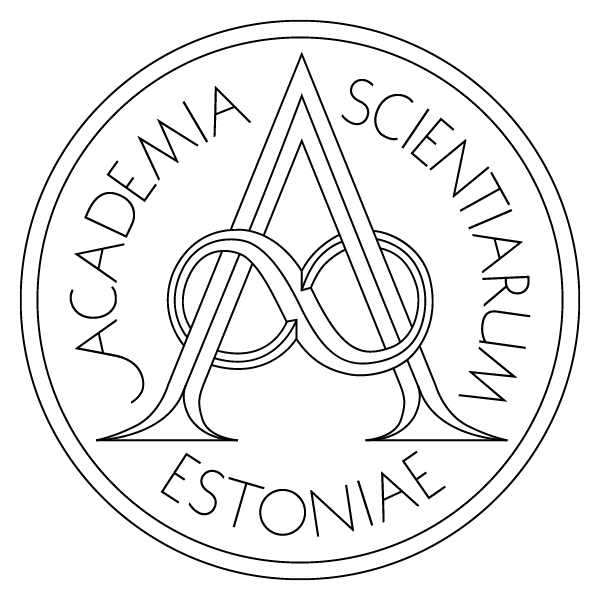 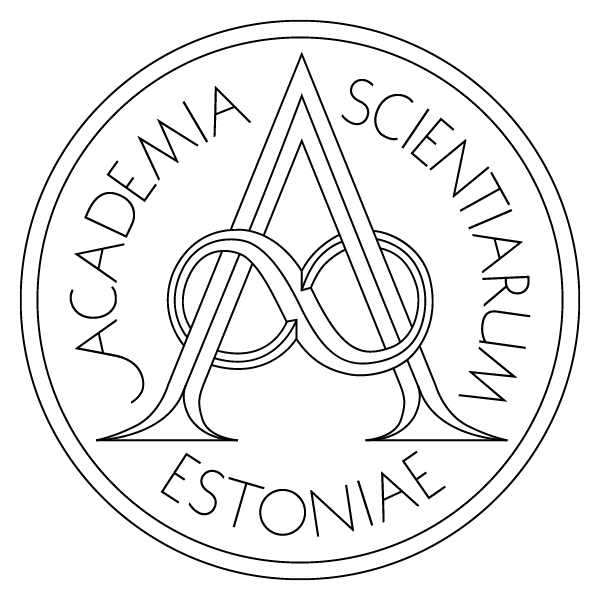 Juhatas Arvi HamburgProtokollis Arvi HamburgKoosolekust võtsid osa komisjoni  liikmed: Arvi Hamburg, Ando Leppiman, Leo Mõtus, Leevi Mölder, Arvo Ots, Anto Raukas, Ülo Rudi, Mati Valdma, Andres ÖpikPuudusid: Tiit Kallaste, Enn Lust, Andres SiirdeKülalised: Jan Niilo (MTÜ Veskivaramu), Teet Sibrits (Jõelähtme valla keskkonna- ja kommunaalsosakonna juhataja), Vahur Kivistik (OÜ Wooluvabrik juhatuse liige)Päevakord:Hüdroenergia kasutamisvõimalustest Eestis. Stateegilise otsuse BRELL -st väljaastumine ja sünkroniseerimine Mandri -Euroopaga seonduvast vastutusestInformatsioonHüdroenergia kasutamisvõimalustest EestisEttekande Eesti hüdroenergeetika sektorist ja veejõu kasutamisega seonduvast tegi MTÜ Veskivaramu juhatuse liige Jan Niilo. Ta tõi välja hüdroelektrijaamade (HEJ)  peamised valupunktid:  kalade kunagiste kudemispaikade taastmise nõue, oht kaotada HEJ honed kui muinsuskaitseobjektid ning arhitektuurimälestised.  Teet Sibrits selgitas kohaliku omavalitsuse seisukohti hajutatud  elekritootmisel ja paisjärvede funktsioone puhkealana.                                                                                                                                      OÜ Wooluvabrik juhatuse liige Vahur Kivistik  selgitas Linnamäe HEJ tänast seisu ja tulevikuväljavaateid. Järgnesid  diskussioon ja küsimused.kus selgitati kalakaitse , muinsuskaitse ja puhkemaastike omavahelist konflikti Otsus: 1.1 Töötavate hüdroelektrijaamade sulgemine on negatiivne signaal kogu taastuvenergeetikale  ja investoritele;1.2 Hajatootmine hüdroressursist on üks  energiajulgeoleku tagatis, juhitava tootmisallika likvideerimine suurendab varustuskindluse haavatavust;1.3 Eestis on ajalooliselt olnud hüroelektrijaamu  kordades rohkem, mis mõjutasid jõgede veereziimi, neist on vaid tühine osa taastatud II töötsükliks;  1.4 Kalade kudemispaikade taastamiseks pole töötava elektrijaama tammi lammutamine ja elektrijaama sulgemine põhjendatud, vaid kasutada muid tehnilise lahendusi (kalatrepp, kalalift jne);1.5 Mittekasutatav   ajalooline ehitis ja muinsuskaitseline hoone hävib, kaotame taastatud arhitehktuurimälestisedEesti Teaduste Akadeeemia energeetikakomisjon  soovitab  Keskkonnaametil analüüsida Põhja – Eesti jõgede seisundit ja leida argumenteeritud tasakaal taastuvenergeetika, milööväärtuste, muinsuskaitse looma-, taimekosluse ja kalanduslikku potentsiaali vahel  2 .  Stateegilise otsuse BRELL-st väljaastumine ja sünkroniseerimine Mandri -Euroopaga seonduvast vastutusestEnergeetikakomisjon on varasemalt viiel korral sama teemat arutanud. Tänase seisuga on koostatud mitmeid uuringuid ja osaliselt on ka mõned vastused olemas. Kuid Eesti elektrisüsteemi sünkroonala vahetamine  nõuab märksa põhjalikumat anaüüsi, sealjuures  nii poliitiliste, tehniliste kui ka majaduslike aspektide hindamist.  TA energeetikakomisjoni hinnangul puudub:                                                                                                *  teaduslikul analüüsil põhinev riskianalüüs,                                                                                         *  argumenteeritud varustus- ja häirekindluse analüüs,                                                                    *  tegevuskava ja võimaluste analüüs UCTE sünkroonalas töötamisel,                                            *  UCTE sünkroonala nõuete täitmise  investeeringute kava ja lõpptarbija hinnaprognoos,                    *   genereerivate allikate evitamise kava asendamaks Narva Elektrijaamade vähenevat võimsust, *   tegevuskava ja majanduslike mõjude analüüs Vene Föderatsiooni initsiatiivil ennaktemposEesti elektrisüsteemi lahutamine IPS/UPS sünkroonalast.  Arvestades eeltoodud on TA energeetikakomisjon seisukohal, et Eesti elektrisüsteemi sünkroonala vahetus  eeldab senisest hoopiski põhjalikumat,  analüüsi ja koordineeritud  tegevuskava. Informatsioon 3.1 Energeetikakomisjoni 2019. I poolaasta  tegevuskavaEnergeetikakomisjoni järgmine istung juunis energeetikaettevõtte külastus, soovitavalt päikesejaam;II poolaastal käsitleda n.n Rohemajandust (põlevkivienergeetika asendatavus, vesinikuenergeetika, tuumajaam). Kaasata arutellu valdkondlikud MTÜ-d 3.2  WEC Akadeemia Järgmisena käsitletav teema Transpordikütused - arutelu ja kavandatav tegevus       Juhatus                                                                            ProtokollisArvi Hamburg                                                                    Siiri Jakobson